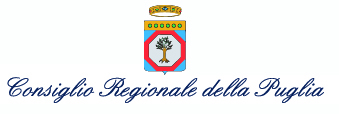 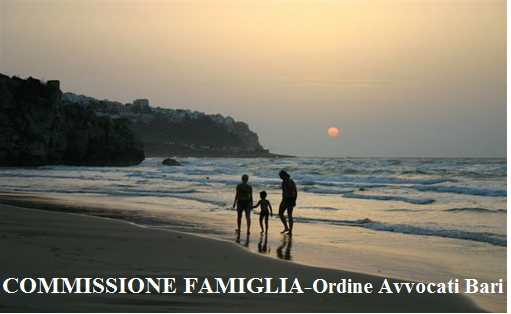 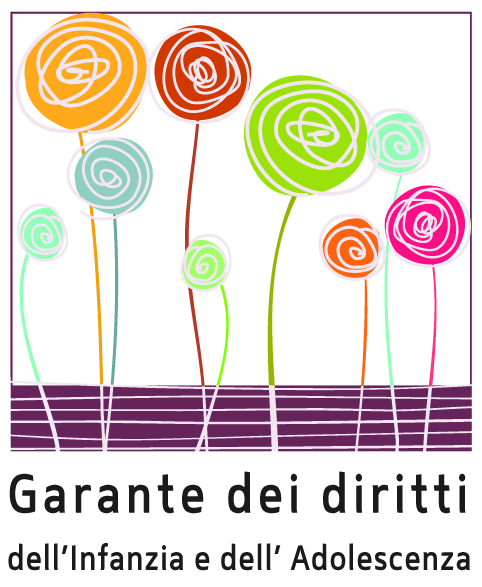 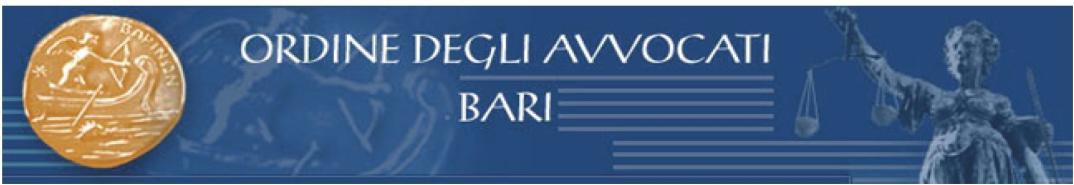 “IO NON MI SEPARO! VOI FATE COME VOLETE”I GRUPPI DI PAROLA              UN DISPOSITIVO PER  LEGAMI FAMILIARISaluti:Avv. Giovanni Stefanì – Presidente Ordine Avvocati BariAvv. Roberto Tartaro - Presidente A.I.G.A. – BariAvv. Roberta Valente – Coordinatore Commissione Famiglia – Ordine Avvocati BariDott.ssa Rosy Paparella – Garante per Infanzia e Adolescenza Regione Puglia
                                                               Introduce e Modera:Prof. Pasquale Chianura: Psichiatra, Direttore Istituto Metafora – BariRelazioni:Intervento straordinario della Prof.ssa MARIE SIMON  –  Docente Universitario presso                                                                                                                                       l’Università di Lione (Francia)I GRUPPI di PAROLAAvv. Lucia Legati – Componente Commissione Famiglia – Ordine Avvocati BariL’ESPERIENZA dei GRUPPI di PAROLA in ITALIATribunale Civile di Bari - 25 febbraio 2016 ore 15.30 Ordine degli Avvocati di Bari,  Sala Consiglio, 6°PianoL’iniziativa è  stata accreditata come da normativa vigente  presso l’Ordine degli Avvocati di Bari ai sensi della formazione continua con riconoscimento di n.3 crediti formativi. L'iscrizione potrà essere effettuata sul sito www.ordineavvocati.bari.it sezione formazione. Per informazioni contattare l’Istituto di Psicoterapia METAFORA – Dott.ssa Ida Nenna Tel. 347.7595914   bari@istitutometafora.it  - www.istitutometafora.it________________________________I GRUPPI DI PAROLA, UN DISPOSITIVO  PER  LEGAMI FAMILIARILa pratica del lavoro con le famiglie , in contesti di mediazione familiare  e di consulenza tecnica di ufficio con le famiglie  divise e in trasformazione segnala in maniera significativa il bisogno di creare una risorsa specifica e dedicata per i figli di coppie separate con l’intento di sostenerli nella difficile transizione del divorzio. L’esperienza in tal campo svolta in contesti non solo italiani,  ha messo in risalto l’utilità di offrire ai figli di genitori in conflitto uno spazio e un tempo in cui sostenere e favorire la comunicazione tra pari, al fine di “dare parola” ai timori, alle paure e  alle speranze legate ai cambiamenti della vita familiare e per facilitare  il libero accesso ad entrambi i genitori. “In questo senso il progetto dei Gruppi di parola si qualifica come una iniziativa di prevenzione primaria dei legami familiari per le nuove generazioni”, come sostiene   SimonProf.ssa Marie Simon, Professore Universitario, Dottore in Psicologia Clinica e Psicopatologia Ricercatrice. Laureata in Psicopatologia Infantile. Esperta Gruppi di parola . Docente universitario, ricercatrice specializzata nei problemi infantili nella transizioni familiari a Lione, Francia. Si occupata da diversi  anni di ricerca e di interventi con bambini ed adolescenti coinvolti nella separazione dei loro genitori. E’ l'ideatrice di un originale modello di intervento che coinvolge i figli e i genitori separati (divorzio, malattia, affidamento, dipendenza...) in un percorso di evoluzione dinamico della famiglia: I 'Gruppi di Parola".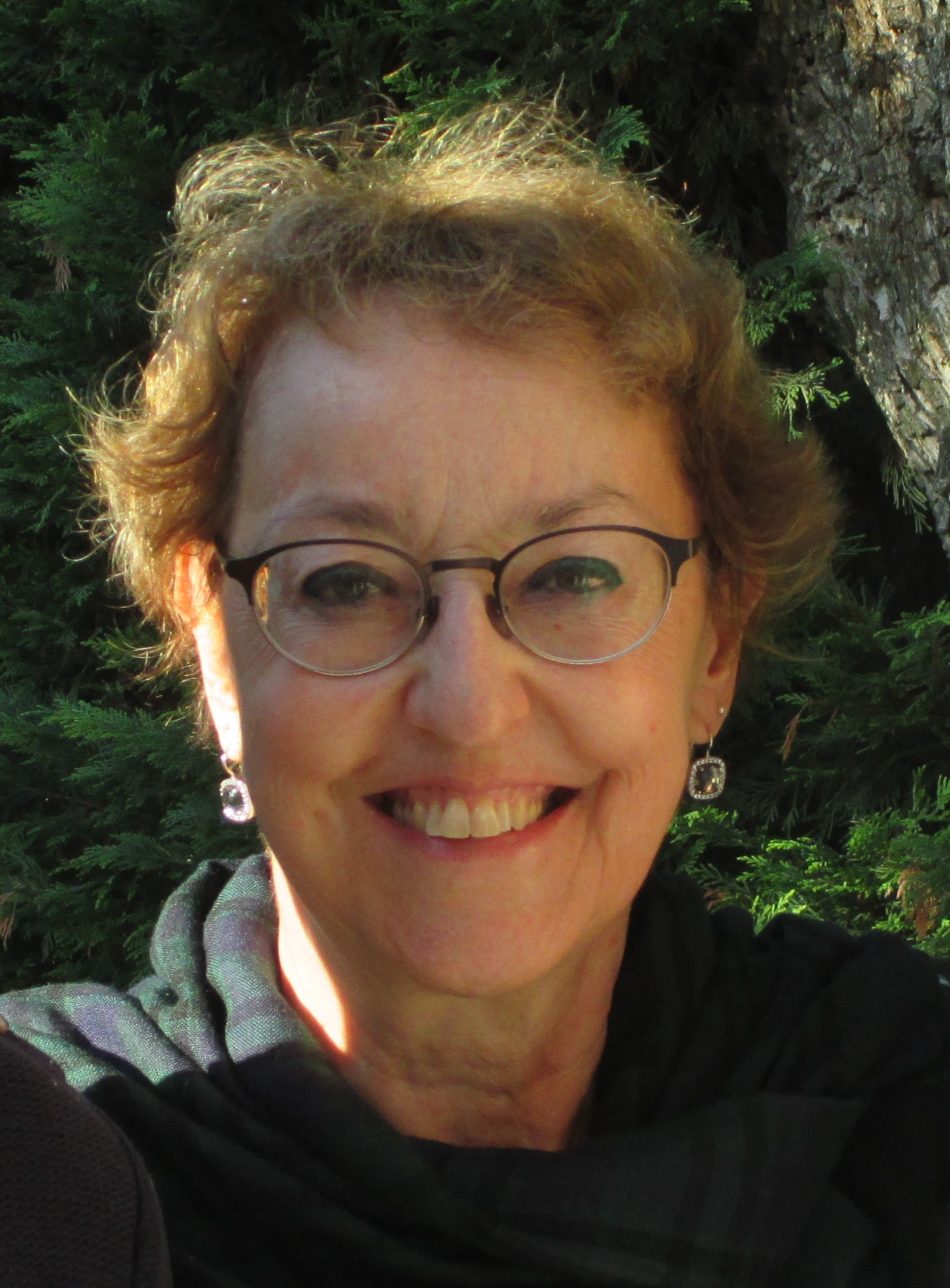 